23.04.2022Замечания и требования по доработке программы Artsec.TopicsMonitor.exeArtsec.TopicsMonitor.exe версия 1.0.0.0 от 20.04.2022 23:42[*]Исправить:Если границу экрана потянуть вниз, то получается белое пустое поле. Надо сделать т.о., чтобы белого поля не появлялсь: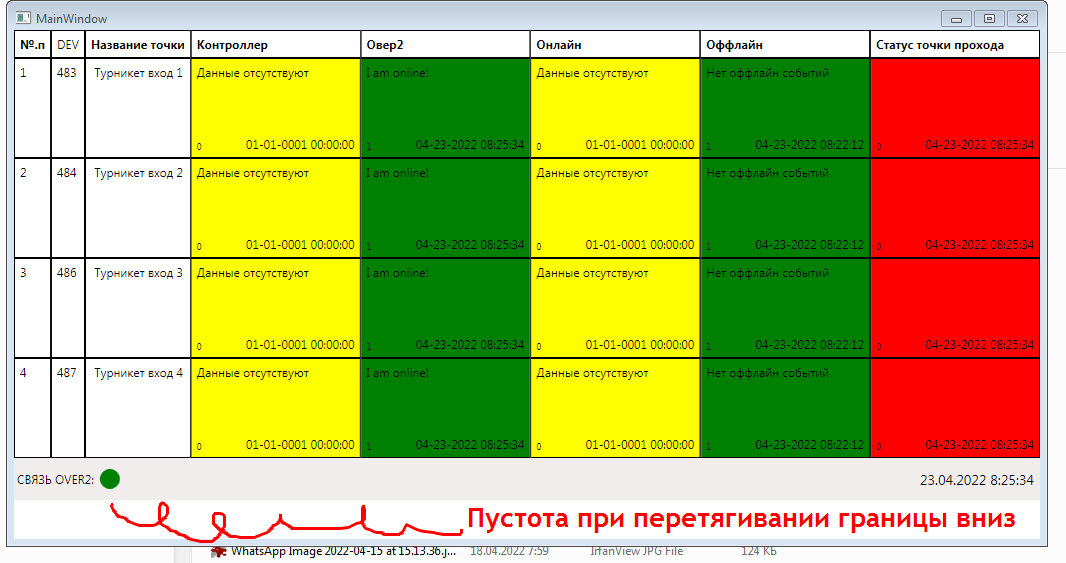 Рисунок 1 Повление пустого поля при растягивании экрана вниз.При растягивании экрана вбок белок поле НЕ появляется.[-]Добавить в программу:Проверку связи с брокером. Связь надо периодически проверять. При потере связи восстанавливать её.На экранную форму необходимо добавить:Версию программы,Время работы с момента запуска,Состояние связи с брокером,Придумать (найти) и вставить иконку программы.Вот пример вывода подобной информации (п. 1, 2, 3) в приложении ШэлтКонтрол: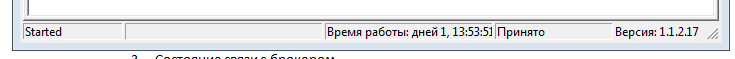 Рисунок 2 Пример вывода дополнительных данных о состоянии программы.ToDoЭти вопросы я зафиксировал, но пока их не реализовывать!!!Уже сейчас, на момент согласования установки программы для тестовой эксплуатации, появились следующие пожелания:можно ли конфигурацию хранить не локально, а на брокере? У приложения хранится только настройка на IP или доменной имя брокера и пароль доступа. Пока у нас паролей нет, но внедрять будем.Программа сама должна заполнять топик о своей нормальной работе. Это позволит контролировать работу программы в другом приложении.Можно ли добавить кнопку "Открыть дверь" на экранной форме? К этому вопросы мы еще вернемся. Это одна из задач, которую вскоре мы будем решать.Можно ли отображать  состояние точек прохода на графическом плане? Предполагается, что имеется графический файл, на котором нарисован план объекта. Надо расставить сверху плана условные обозначения точек прохода и показывать их состояние. Тут же хорошо бы по клику выдавать команды на открывание этих точек прохода.Можно ли реализовать Artsec.TopicsMonitor.exe в браузере?Исп. Бухаров А.В. 8-926-228-731423.04.2022